VBS SCHOLARSHIP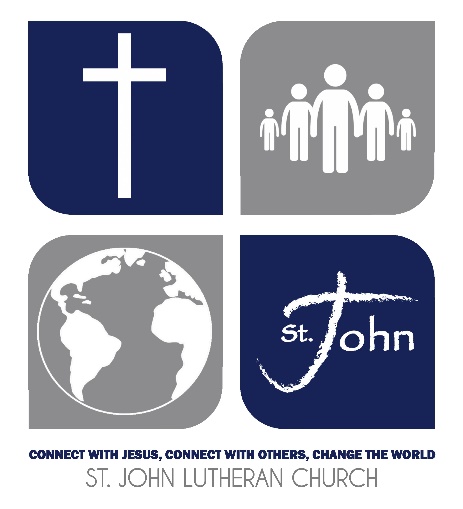 APPLICATIONChild Name(s): _____________________________________________ Grade(s): _____________Parent/Guardian Name: ______________________________________________________________Address: _____________________________________________________________________________City: __________________________________________________ Zip: __________________________Phone: _______________________________________________________________________________Email: ________________________________________________________________________________Are you actively involved with a church?  If so, where? ________________________________Amount of Scholarship Requested: ___________________________________________________Please tell us about the circumstances that affect your family’s financial situation: ______________________________________________________________________________________________________________________________________________________________________________________________________________________________________________________________________________________________________________________________________________________________________________________________________________________________________________Scholarships will be awarded based on need and availability of funds.